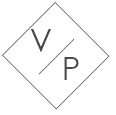 Vernestine Paynepaynevh@pwcs.edu  |    |   571-315-1214   |    |   8165 Counselor Rd , Manassas , VA 20112ObjectiveEnthusiastic and self-motivated individual seeking a leadership position where I can continue to promote excellence through teamwork, a healthy learning atmosphere, and research based instructional practices.SkillsExperiencePrince William County Public Schools- Hampton Middle | Manassas, VADeveloped and presented documents for Individual Education Plan conferences.Provided specialized classroom instruction to a broad range of students with developmental disorders, including autism.Conducted small group and individual classroom activities with students based on differentiated learning needs.Fostered relationships with students to increase engagement, and periodically reported student progress to parents/guardians and school leadership.Prince William County Schools-Potomac Middle | Manassas, VADeveloped Individual Education Programs (IEP) to establish student outcome goals and define educational strategies.Implemented specialized tests to evaluate literacy performance.Conducted small group and individual classroom activities with students based on differentiated learning needs.Provided specialized classroom instruction to a broad range of students with developmental disorders, including autism.Eliminated learning gaps and effectively instructed students by developing IEPs and utilizing a wide variety of teaching aids and motivational strategies.Wake County Public School System | Raleigh, NCConducted small group and individual classroom activities with students based on differentiated learning needs.Fostered relationships with students to increase engagement, and periodically reported student progress to parents/guardians and school leadership.Participated in intensive leadership training, and provided training to colleagues on classroom management techniques.Developed individual educational plans (IEP) designed to promote educational, physical and social development.Education and TrainingLongwood University | Farmville, VA Liberty University | Lynchburg, VA Shaw University | Raleigh, NC 